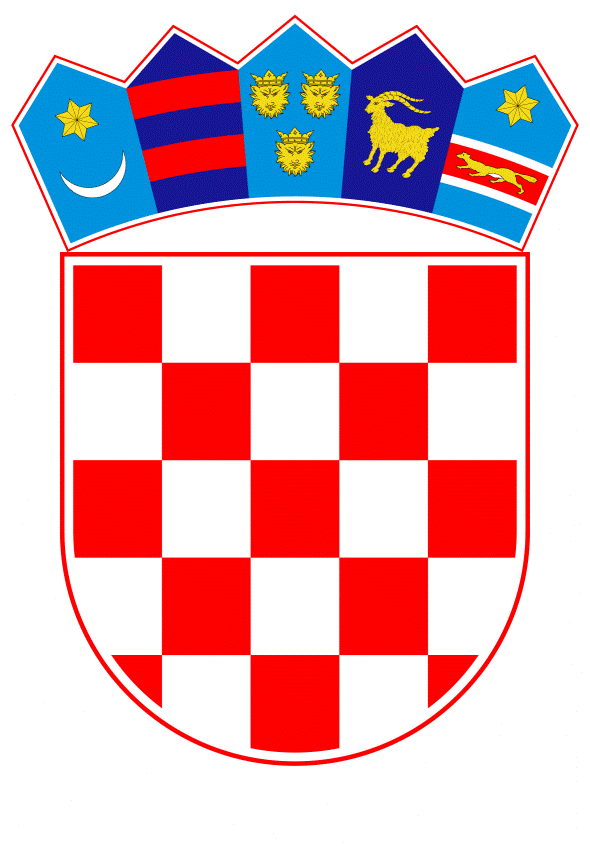 VLADA REPUBLIKE HRVATSKEZagreb, 27. srpnja 2023.______________________________________________________________________________________________________________________________________________________________________________________________________________________________PRIJEDLOGNa temelju članka 31. stavka 3. Zakona o Vladi Republike Hrvatske („Narodne novine“, br. 150/11., 119/14., 93/16., 116/18. i 80/22.), Vlada Republike Hrvatske je na sjednici održanoj ________ 2023. donijelaZAKLJUČAK1. Prihvaća se Sporazum između Vlade Republike Hrvatske i Sindikata državnih i lokalnih službenika i namještenika Republike Hrvatske, u tekstu koji je dostavilo Ministarstvo pravosuđa i uprave aktom, KLASA: 700-01/23-03/01, URBROJ: 514-08-01-01/01-23-37, od 27. srpnja 2023.2. Ovlašćuje se dr. sc. Ivan Malenica, ministar pravosuđa i uprave, za potpisivanje Sporazuma iz točke 1. ovoga Zaključka.3. Zadužuje se Ministarstvo pravosuđa i uprave da o ovom Zaključku izvijesti Sindikat državnih i lokalnih službenika i namještenika.KLASA: URBROJ: Zagreb, 	_____ 2023.      PREDSJEDNIKmr. sc. Andrej Plenković OBRAZLOŽENJEPredlaže se Vladi Republike Hrvatske prihvaćanje sporazuma kao izraz povjerenja između Vlade Republike Hrvatske i Sindikata državnih i lokalnih službenika i namještenika u uspostavljanju socijalnog mira i kontinuiranog dijaloga do ispunjenja uvjeta za isplatu plaće prema novom zakonskom uređenju sustava plaća u državnoj službi i javnim službama. Također se predlaže ugovaranje dodatka na plaću u iznosu od 12% koji će se isplaćivati državnim službenicima i namještenicima u pravosudnim tijelima raspoređenim na radna mjesta s propisanim koeficijentima do 2,30, počevši s plaćom za srpanj 2023., koja se isplaćuje u kolovozu 2023. godine.Ministra pravosuđa i uprave, dr. sc. Ivana Malenicu, ovlašćuje se za potpisivanje Sporazuma između Vlade Republike Hrvatske i Sindikata državnih i lokalnih službenika i namještenika Republike HrvatskePredlagatelj:Ministarstvo pravosuđa i upravePredmet:Prijedlog zaključka o prihvaćanju Sporazuma između Vlade Republike Hrvatske i Sindikata državnih i lokalnih službenika i namještenika Republike Hrvatske